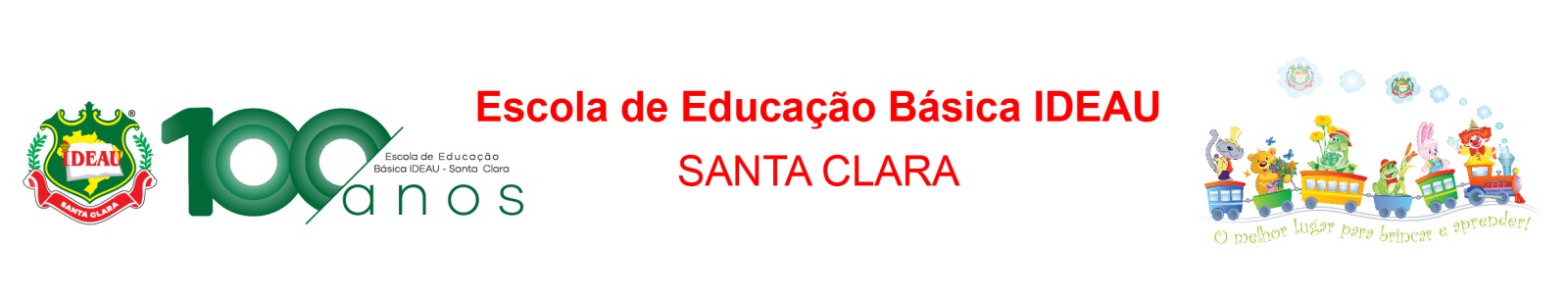 SACOLA PLÁSTICA COM:1 caderno (tipo brochura, grande, 96 folhas), de preferência capa dura e com margem nas laterais1 pasta plástica com abas e elástico1 jogo de cola colorida ou glitter1 jogo de tinta guache2 tubos de cola 90 gr, preferencialmente Tenaz ou Tris1 pincel chato nº 10 e pano para limpá-lo1 copo plástico (não pode ser descartável) 2 caixas de massa de modelar 12 cores SOFT (base de amido)1 pote com tampa resistente para guardar a massinha de modelar1 jogo educativo de montar (material resistente e de acordo com a idade)1 brinquedo peças de encaixe1 tela para pintura 20x301 brinquedo ped. números plásticos – pct 56 peças1 alfabeto móvel em mdf1 livro de história infantil1 boné 1 avental ou camiseta para pintura4 revistas para recorte1 repelente spray1 pacote de lenço umedecido com 100un1 pote de sorvete vazio1 tela de pintura 20x30MOCHILA: 1 muda de roupa COMPLETA conforme a estação; Agenda Escolar; 1 garrafa com água;1 estojo: 2 lápis preto; 1 apontador com depósito; 1 borracha, 1 tesoura sem ponta;1 estojo com 3 divisórias: 1 cx lápis de cor grande; 1 jogo de canetinhas; 1 cx giz de cera longo e fino ou Giz gel retrátil;LANCHEIRA:lanche, bebida, toalhinha e talheres.OBS: As marcas são sugeridas em função da qualidade, durabilidade e fácil manuseio.